C  class         Theme parks Hello again. Hope you are all fine . Sending you the best season ‘s greetings .A blog: Theme park trip Look  at the blog and do the exercises to improve your writing skills.https://learnenglishteens.britishcouncil.org/skills/writing/intermediate-b1-writing/blogClick  the online quizzes below to check your understanding. Click finish to check your score.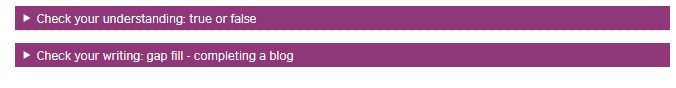 Write the adjectives in the correct group:      positive  ----   negative                                         funny     disgusting     embarrassing    annoying    brilliant     cool    boring    immature    scary    lame    terrible     amazing     fantastic    interesting    friendly     awful      hilarious  Listen  to the radio interview about theme parks to improve your listening skills. Click on the link below:https://learnenglishteens.britishcouncil.org/skills/listening/intermediate-b1-listening/theme-parksClick  the online quizzes below to check your understanding. Click finish to check your score.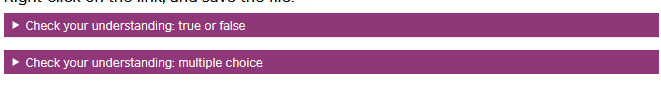 (You don’t have to send me back your answers this time.)Thanks for working .Remember: Hard work pays off.Ioanna Taxiarchiwww.britishcouncil.org/learnenglishteens